Легенды КПКП должны располагаться на ориентирах, обозначенных на карте и четко опознаваемых на местности. Точное расположение КП должно быть описано с помощью легенд. Местоположение КП должно однозначно определяться при помощи карты и легенды.Легенды КП должны быть в форме символов в соответствии с инструкцией ФСО России («Описание символов для пояснения легенд КП»). Участники могут быть ознакомлены с легендами до старта, а на соревнованиях, проводимых ФСО России (официальные российские соревнования), — до совещания представителей. На массовых соревнованиях и в эстафетах допускается знакомство с легендами с момента получения карты на пункте выдачи карт (ПВК), если они прикреплены к карте. При наличии рассеивания участников и в квалификационных забегах может быть опубликован список всех легенд вида программы.Легенды могут помещаться в зарамочном оформлении карты, прикрепляться к лицевой стороне карты, выдаваться участникам отдельно и/или вывешиваться на щите информации.Если легенды не впечатаны в карту, желательно на карты наносить двойную нумерацию КП (порядковый номер и его обозначение)Описание символов, используемых для пояснения легенд КПВ настоящей редакции сохранены все символы, предложенные IOF, и введены национальные символы 0.6 и 1.16. В описании приведена подробная трактовка каждого символа, чтобы все ориентировщики однозначно воспринимали легенды КП без дополнительных разъяснений.Символы размещаются в таблице, состоящей из 8 колонок, в описании обозначенных латинскими буквами A, B, C, D, E, F, G, H. В зависимости от класса дистанции и вида соревнований допускается уменьшение количества колонок до 3. В этом случае колонки A, B, D присутствуют в таблице всегда.Размер клеток таблицы 7х7 мм.Таблица содержит следующую информацию:- возрастная или квалификационная группа участников;- длина дистанции в метрах (сокращенное обозначение "м" не ставится);- общий набор высоты в метрах (сокращенное обозначение "м" не ставится);- описание точки начала ориентирования;- описание точек постановки контрольных пунктов (легенды);- описание маркированных участков.Колонки содержат следующую информацию:A - порядковый номер КП, знак точки начала ориентирования (треугольник, пункт "К");B - обозначение КП (если обозначение трехзначное, размер клетки может быть увеличен), рекомендуется цифры в колонках А и В выделять разным по толщине шрифтом;C - указывает, который из подобных объектов, расположенный в круге КП, использован для его постановки;D - объект постановки КП; как правило, символ объекта похож на изображение на карте;E - дополнительная информация о характере объекта;F - размеры объекта;G - местоположение знака КП (призмы) относительно объекта КП;H - прочая информация постановки, имеющая важное значение для спортсмена.Для описания маркированных участков используется строка без клеток высотой 7 мм:- последняя строка таблицы для описания пути от последнего КП до финиша;- между строками соответствующих объектов для описания пути между КП или от КП до пункта смены карт, других служебных объектов.Колонка С(который из подобных объектов)Символы 0.1 и 0.2 показывают расположение объекта КП относительно подобных в плане.Символы 0.3 и 0.4 характеризует объекты, расположенные на склоне.Колонка D.Формы рельефаКолонка D.Скалы и камниКолонка D.ГидрографияКолонка D.РастительностьКолонка D.Искусственные сооруженияКолонка D.Дополнительные символы (используются не всегда)Колонка E.Сочетание символовКолонка E.Характерные особенности объектаКолонка F.Размеры объекта в метрахКолонка G.Местоположение знака КП на объекте или относительно негоКолонка H.Прочая информацияВозрастная группа    Длина дистанции    Набор высоты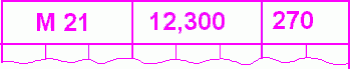    A    B     C    D     E    F    G   H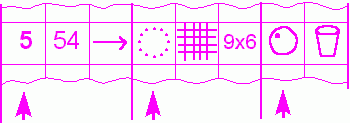 Наиболее важные знаки расположены справа от жирных линий.0.1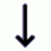 Южный. Символ характеризует направление: северный, южный, западный, восточный.0.2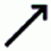 Северо-восточный. Символ характеризует направление: северо-западный, северо-восточный, юго-западный и юго-восточный.0.3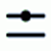 Верхний.0.4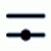 Нижний.0.5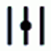 Средний. Объект находится в центре группы подобных, ограниченных на карте окружностью КП.0.6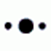 Выделяющийся. Объект характерно (по размерам, виду, цвету и т.д.) выделяется из группы подобных. На местности определяется однозначно.1.1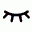 Обрыв. Грунтовой уступ или крутой земляной обрыв, отличающийся по крутизне от окружающих форм рельефа.1.2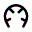 Карьер. Задернованная или незадернованная выработка гравия, песка, камня и т.д., произведенная на ровном месте или склоне.1.3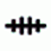 Насыпь. Искусственная или естественная узкая насыпь на ровной поверхности или на склоне.1.4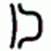 Терраса, ступень. Горизонтальная или наклонная площадка, вытянутая вдоль склона, или углубление в склоне (ступень).1.5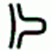 Выступ. Небольшое вытянутое возвышение над окружающей местностью или склоном (хребет).1.6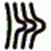 Ребро. Вытянутое узкое возвышение над окружающей местностью или склоном.1.7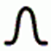 Лощина. Вытянутое углубление в склоне, имеющее с трех сторон пологие задернованные склоны.1.8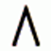 Промоина. Узкая промоина с крутыми незадернованными склонами и характерным, обычно сухим руслом.1.9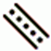 Сухая канава. Задернованная или незадернованная узкая искусственная канава, как правило, сухая.1.10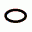 Бугор. Возвышенность, изображаемая на карте замкнутой горизонталью.1.11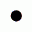 Бугорок. Возвышенность с характерной подошвой, изображаемая на карте как микрообъект.1.12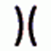 Седловина. Понижение в гребне (хребте), расположенное между двумя возвышенностями и двумя лощинами.1.13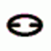 Яма. Понижение, изображаемое на карте замкнутой горизонталью.1.14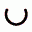 Внемасштабная яма. Понижение, изображаемое на карте как микрообъект.1.15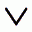 Воронка. Естественная или искусственная яма с крутыми задернованными или незадернованными склонами и характерной бровкой.1.16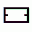 Капонир. Большая искусственная яма (карьер) правильной геометрической формы, как правило, сохранившаяся после дислокации в полевых условиях войсковых частей.2.1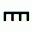 Скальная стена. Скальный склон с крутизной более 45 градусов.2.2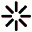 Голая скала. Район скальной местности, обычно открытый, с крутизной менее 45 градусов.2.3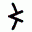 Пещера. Вход в пещеру, грот.2.4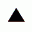 Камень. Отдельно стоящий, четко видимый и однозначно опознаваемый на местности камень.2.5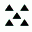 Поле камней. Площадь, покрытая камнями, которые детально показать на карте невозможно.2.6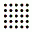 Каменистая поверхность. Почва, сложенная камнями малого и среднего размеров, задернованная или незадернованная.2.7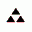 Груда камней. Внемасштабная изолированная группа камней, которые оказать на карте невозможно.2.8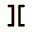 Проход. Узкий проход между скал.3.1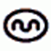 Озеро. Большое водное пространство: море, озеро, река, пруд.3.2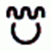 Пруд. Небольшой пруд, периметр берегов которого, как правило, хорошо просматривается с любой точки берега.3.3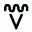 Яма с водой. Искусственная яма, наполненная водой, диаметром до 20 м.3.4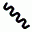 Ручей. Естественный водный поток.3.5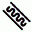 Канава с водой. Искусственная канава с текущей или стоячей водой.3.6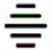 Болото. Площадь с водой и/или характерной растительностью.3.7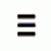 Маленькое болото. Четко определяемое на местности болото диаметром до 10 м с водой и/или характерной растительностью.3.8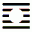 Сухая земля. Остров сухой земли на болоте или узкая полоска сухой земли между двух болот; отличается от болота характерной растительностью и характером почвы.3.9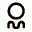 Колодец. Колодец, родник со срубом или трубой, четко определяемый на местности.3.10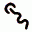 Родник. Источник в естественном состоянии.3.11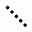 Узкое болото. Болото шириной менее 5 м, показанное на карте соответствующим знаком.3.12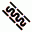 Пересыхающая канава. Канава, вода в которой накоплена не по всей длине.4.1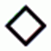 Открытое пространство. Местность без деревьев и кустов.4.2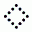 Полуоткрытое пространство. Открытая местность с отдельными деревьями и кустами.4.3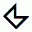 Угол леса. Угол или мыс леса, вклинивающийся в открытое (полуоткрытое) пространство и наоборот.4.4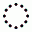 Поляна. Небольшая площадь внутри леса, свободная от деревьев.4.5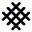 Заросли. Район леса, где деревья (кусты) так часты, что трудно идти.4.6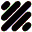 Вырубка. Площадь, на которой искусственно убран лес, с неубранным мусором и невыкорчеванными пнями; имеет характерные границы.4.7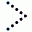 Граница растительности. Четкая граница между разными породами деревьев или растительности.4.8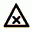 Группа деревьев. Внемасштабная или небольшая масштабная площадь на открытом (полуоткрытом) пространстве, заросшая лесом.4.9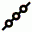 Живая изгородь. Изгородь из подстриженных кустов, плетень, являющиеся преградой движению.4.10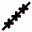 Узкие заросли. Узкая полоса труднопроходимой растительности.5.1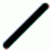 Дорога. Лесная, полевая дорога 2-го, 3-го класса.5.2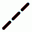 Тропа. Тропа 4-го, 5-го классов.5.3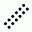 Просека. Узкая вырубка в лесу, четко заметный прогал в лесу.5.4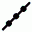 Каменная насыпь. Межевая, граничная стена, вал, насыпь, сложенные из камней различных размеров, задернованные или незадернованные.5.5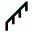 Ограда. Забор, изгородь из любого материала, преодолимая или непреодолимая.5.6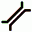 Пешеходный мост. Переправа, оборудованная для безопасного движения пешеходов.5.7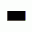 Отдельная постройка. Масштабная или внемасштабная постройка (дом) жилого или хозяйственного назначения.5.8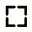 Развалины. Разрушенные постройки, без крыши, с частично сохранившимися стенами и сохранившимся фундаментом.5.9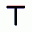 Вышка. Башня, вышка научного или хозяйственного назначения, по высоте выделяющаяся над окружающими объектами.5.10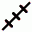 Линия электропередач. Линия электропередач или связи, проложенная по воздуху и установленная на столбах (опорах).5.11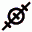 Опора линии электропередач. Опора или столб, использованные для прокладки линии электропередач или связи.6.1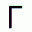 Охотничья платформа. Платформа (лабаз), установленная на дереве с лестницей или без нее, на которой может размещатся человек.6.2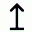 Кормушка. Сооружение для подкармливания диких животных.6.3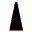 Каменный столб. Высокий естественный каменный столб, останец.6.4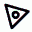 Отдельное дерево. Выделяющееся, заметное дерево как на открытой местности, так и в лесу.6.5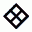 Соленая кормушка. Участок со специально оборудованной кормушкой или без нее, на котором лежат соленые камни для диких животных.6.6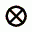 Выворотень. Корневище вывороченного дерева, корч, с остатками грунта или без них.6.7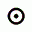 Граничный знак. Каменная пирамида, межевой камень, земле- или лесоустроительный знак.6.8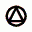 Кострище. Незадернованное место (поляна), где выжигали древесный уголь.6.9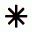 Муравейник. Сооружение, созданное лесными муравьями, огороженное человеком или нет.6.10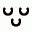 Микронеровности. Площадка с микронеровностями, лисьи норы.6.11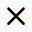 Микрообъект.6.12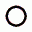 Микрообъект.7.1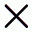 Пересечение, перекресток. Символ показывает, что КП установлен на пересечении линейных объектов.7.2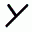 Развилка. Символ показывает, что КП установлен на развилке или слиянии линейных объектов.7.3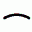 Пологий. Символ характеризует положительные формы рельефа.7.4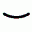 Пологий. Символ характеризует отрицательные формы рельефа.7.5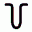 Глубокий. Глубокий, крутой. Символ характеризует четкие формы рельефа.7.6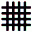 Заросший. Символ характеризует плохую видимость объекта и КП, созданную растительностью.7.7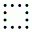 Открытый. Символ характеризует хорошую видимость объекта и КП по причине отсутствия растительности.7.8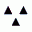 Каменистый. Символ характеризует поверхность объекта и КП, например, бугор каменистый, болото на каменистой поверхности.7.9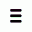 Заболоченный. Символ характеризует влажность или заболоченность поверхности, на которой распологается объект КП. Также символ показывает наличие характерной растительности.7.10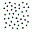 Песчаный. Поверхность без растительности, покрытая песком, галькой, щебнем.7.11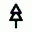 Хвойный.7.12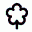 Лиственный.7.13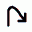 Упавший. Упавший, обвалившийся, рухнувший, вывороченный. Например, развалины упавшие, стен издалека не видно, фундамент на уровне земли.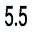 Высота в метрах.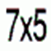 Размер в метрах (в плане).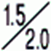 Высота объекта на склоне. Цифры показывают максимальную и минимальную высоту данного объекта над склоном.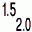 Высота двух объектов. Используется в том случае, когда в колонке D представлены два объекта в одной клетке8.1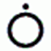 Северная сторона. Используется, если объект расположен на поверхности земли. Знак показывает, что КП установлен не более 1 м от стороны или границы объекта.8.2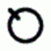 Северо-западный край, бровка. а) КП установлен на краю объекта, расположенного на уровне земли (на бровке). б) КП установлен на границе четко различимого на местности объекта. Например: край озера, край болота.8.3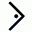 Восточный угол (внутри).8.4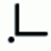 Юго-западный угол (снаружи). а) Символ используется, когда край (граница) объекта поворачивается под углом 45-135 градусов. Например, поле, восточный угол; угол леса, когда он вклинивается в поле или поле заходит в него. б) КП установлен в точке, где поворачивается под углом линейный объект. Например, угол канавы, угол контура.8.5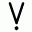 Южный мыс. То же, что и в случае 8.3а, но угол меньше 45 градусов. Например, конец мыса сухой земли (конец узкого площадного ориентира).8.6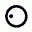 Западная часть. Объект имеет значительную протяженность. КП расположен не в центре и не на краю. Например, яма, западная сторона. К использованию этого символа следует относиться осторожно.8.7.1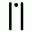 Верхняя часть. Символ характеризует расположение КП отномительно объектов, имеющих четкие структурные линии тальвега или водораздела. Например, ребро, верхняя часть.8.7.2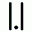 Нижняя часть. Символ характеризует расположение КП отномительно объектов, имеющих четкие структурные линии тальвега или водораздела. Например, лощина, нижняя часть.8.8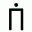 Наверху, вершина. а) Используется, если гнометрический центр на карте не совпадает с вершиной объекта. б) Объект имеет крутые стены (края) и, находясь у его подножия, можно незаметить КП наверху. в) Использование знаков бугров без каких-либо пояснений в колонке G само собой подрузамевает постановку КП на вершине.8.9.1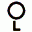 Южное подножие.8.9.2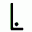 У подножия.Изгиб склона между объектом и окружающей местностью.8.10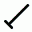 Юго-западный конец. Точка, в которой оканчивается линейный объект (ориентир). Символ используется как понятие "начало" или "конец". Например, начало ручья, начало тропы, конец просеки, конец канавы.8.11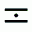 Между. КП установлен между двух объектов, одинаковых или разных. В этом случае в колонке D указываются два уменьшенных символа объекта.8.12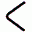 Изгиб. Символ используется, когда КП устанавливается на изгибе линейного ориентира.9.1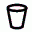 Питание. На КП предоставляется доступ к напиткам.9.2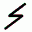 Радио-КП. С КП идет передача радиоинформации и/или телетранссляция9.3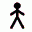 Судья-контролер. На этом КП следует предъявить контролеру карточку или же отметку производит контролер9.4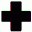 Первая медицинская помощь. На КП присутствует медицинский персонал или находятся индивидуальные перевязочные средства.